OCHOBHA ШКОЛА "ДОСИТЕЈ ОБРАДОВИЋ " Број:261-1/23.Датум: 29.05.2023.Место:УМКАНа основу члана 119. став 1. тачка 5. Закона о основам,а система образовања и васпитања (,,Сл Гласник PC“бр 88/ 17,27/18,10/19,6/20,129/21) члана 57.тачка 13. Статута школе ,Захтева Савета родитеља, Школски одбор је на својој седници одржаној 29.05.2023. године којој је присуствовало 8 чланова , након гласања , веhином од укупног броја чланова донео јеОДЛУКУО допуни ПРАВИЛА ПОНАШАЊА У ОШ “Доситеј Обрадовиh “Умка Члану 29 .став 1 .Правилника додаје се одредба која гласи:Ученицима се забрaњује  коришhење мобилних телефона , сатића и других електронских ypeijaja за време часова.Ученици угашене телефоне,сатиће , таблете и друге електронске ypeђаје , пре почетка часа остављају у предвиђену кутију у кабинету предметног наставника , након часа их преузимају.Допуна ПРАВИЛА ПОНАШАІЬА ОШ “Доситеј Обрадовиh“ у Умци, ступа на снагу осмог дана од дана објављивања на огласној табли Школе.                                                                       ПРЕДСЕДНИК  ШКОЛСКОГ ОДБОРА                                                                          Момчило МићићOCHOBHA ШКОЛА "ДОСИТЕЈ ОБРАДОВИЋ " Број:261/23. -1Датум: 29.05.2023.Место:УМКАНа основу члана 119. став 1. тачка 5. Закона о основам,а система образовања и васпитања (,,Сл Гласник PC“бр 88/ 17,27/18,10/19,6/20,129/21) члана 57.тачка 13. Статута школе ,Захтева Савета родитеља, Школски рдбор је на својој седници одржаној 29.05.2023. године којој је присуствовало 8 чланова , након гласања , веhином од укупног броја чланова донео је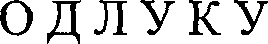 О допуни Правилника о дисциллинској и материјалној одговорности ученика ОШ “Доситеј Обрадовиh “УмкаЧлану 11 .став 1 .додаје се тачка 25,и члана 13.став 1.тачка 1.(лакше повреде) која гласи:Непоштовање забране се коришhења мобилних телефона , сатиhа и других електронских ypeђaja за време часова и непоштовање одлагањаа истих на предвиђено место, прописане Правилима понашаюа .и допуна члана члана 13.став 1.тачка 1.која гласи:1.Ако ученик не остави свој телефон ,а наставник утврди да учепик користи телефон , сатић или таблет одељенски старешина први пут усмено опомиње ученика,ако се други пут понови телефон сатић или таблет се одузима,позива се родитељ и изриче писмена опомена;ако се треhи пут понови телефон , сатић или таблет се одузима ,позива се родитељ и изриче се укор одеженског старешине и смањујеје оцена.Допуна Правилника о дисциплпнској и материјалној одговорности ученика ОШ “Доситеј Обрадовиh“ у Умци, ступа па снагу осмог дана од дана објављивањаа на огласној тaбли Школе                                                                                                                                                                                     ПРЕДСЕДНИК  ШКОЛСКОГ ОДБОРА                                                                     	     Момчило Мићић